BC Unit 5 Series Convergence Tests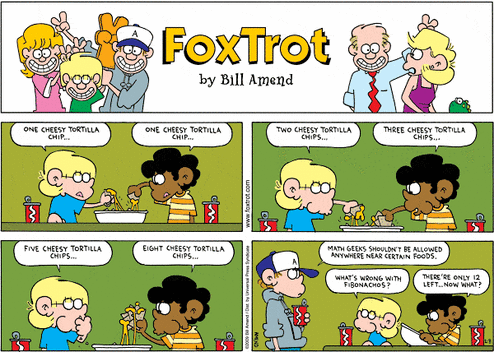 TopicAssignmentsDay 1Fri 3/15Factorials 8.1 Sequences Factorial Practice Worksheet p.540 #1, 3, 5, 11-14 all, 33-55 odd, 76Day 3Mon 3/188.2  nth term test for divergence, Telescoping Seriesp.549 #5, 9, 11, 13 ,19, 20, 27, 28Day 4Tues 3/198.2 Geometric Seriesp.549 # 7, 15, 17, 25, 29 – 53 oddDay 4Wed 3/208.3 Integral Test and p-seriesp.557 #1, 7, 9, 17, 19, 29 -39 odd,69-80 all Day 5Thurs 3/21QuizDay 6Fri 3/228.4 Direct and Limit Comparison Testsp.564 #3-23odd, 27-34 allDay 7Mon 3/258.5 Alternating Seriesp.573 #5,9, 15, 19, 33,37,41,47, 69-81 allDay 8Tues 3/268.6 Ratio and Root Testsp.581 #15, 19, 23, 27, 31-41odd, 47-60 allDay 10Wed 3/27ReviewReview worksheetDay 11Thurs 3/28TestMultiple Choice Problem Set